Pflegetipps für Discocactus horstii, Kaktus des Jahres 2016Discocactus horstii verträgt einen sonnigen Standort. Bei einer sommerlichen Unterbringung auf dem Balkon oder im Garten sollte auf einen Regenschutz geachtet werden. Die Wurzeln von Discocactus horstii sind empfindlich gegenüber zu viel Nässe. Empfehlenswert ist daher das Gießen an warmen und sonnigen Tagen, wobei der Wurzelballen zwischendurch immer wieder gut abtrocknen sollte. Zu lange Trockenzeiten im Sommer sollten jedoch vermieden werden.Am Wuchsort von Discocactus horstii im brasilianischen Bundesstaat Minas Gerais auf ca. 1000 m Höhe liegt die jährliche Niederschlagsmenge bei 969 mm. Die Niederschläge schwanken jedoch stark zwischen den regenarmen Monaten und der Regenzeit. Die mittlere Jahrestemperatur beträgt 21 °C mit geringen Abweichungen von 3–4 °C. Diese Temperaturverhältnisse machen in Kultur eine Überwinterung bei mindestens 15 °C notwendig. Eine Reduzierung der Temperatur auf ca. 15 °C in den Wintermonaten ist als Kältereiz für eine Blütenbildung in der folgenden Wachstumsperiode sehr wichtig. Während der Überwinterung von Oktober bis März sollte Discocactus horstii kaum gegossen werden. Durch den reduzierten Stoffwechsel und die verminderte Temperatur kann die Pflanze bei zu viel Feuchtigkeit schnell durch Bakterien oder Pilzen infiziert werden und es besteht die Gefahr von Fäulnis.Nach der Winterruhe kann wieder mit den normalen Gießintervallen begonnen werden. Eine gelegentliche Gabe von Flüssigdünger ist für kräftige Pflanzen, gutes Wachstum und die Blütenbildung empfehlenswert.Das Substrat für Discocactus horstii sollte nach Möglichkeit dem am natürlichen Wuchsort nachempfunden werden. Es besteht überwiegend aus quarzhaltigem Sand, Kies und groben Schotter, d. h. einem lockeren Substrat, das auch schnell abtrocknen kann. Humose Bestandteile sollten bei einem selbst gemischten Substrat eher reduziert werden. Beim Umsetzen der Pflanze sollte darauf geachtet werden, dass die Wurzeln nicht verletzt werden und erst nach ein paar Tagen angegossen wird.In Kultur sieht man Discocactus horstii sehr häufig gepfropft. Der Vorteil dieser Methode ist das meist schnellere Wachstum von gepfropften Pflanzen und somit eine frühere Ausbildung der weißen Blüten. Ein weiterer Vorteil liegt darin, dass gepfropfte Exemplare in der Regel gegenüber Wurzelfäule robuster sind, als wenn sie auf eigenen Wurzeln kultiviert werden. Deutsche Kakteen-Gesellschaft e. V. (DKG)Die DKG wurde 1892 gegründet und vereinigt heute etwa 5.000 Mitglieder, die sich als Hobby oder beruflich mit Kakteen und anderen Sukkulenten beschäftigen.Die DKG gibt monatlich eine Zeitschrift heraus, mit Pflegetipps, Reiseberichten und Wissenswertem rund um Kakteen und andere Sukkulenten.In 100 regionalen Gruppen, den sogenannten Ortsgruppen der DKG, werden das Hobby sowie Kontakte gepflegt, Kenntnisse ausgetauscht und Vorträge über Kakteen und andere Sukkulenten organisiert. Jedes Jahr werden zahlreiche Kakteenbörsen veranstaltet.Die DKG setzt sich für Artenvielfalt, Artenschutz und Förderung der Wissenschaften auf dem Gebiet der Kakteen und anderen Sukkulenten ein. Sukkulenten (von lateinisch sucus für ‚Saft‘ bzw. suculentus für ‚saftreich‘) sind wasserspeichernde Pflanzen. Diese sind an periodisch trockene Klima- und Bodenverhältnisse angepasst. Obwohl Kakteen nur einen sehr kleinen Teil aller existierenden Sukkulenten ausmachen, sind sie die bekanntesten Vertreter der sukkulenten Pflanzen. Im Sprachgebrauch unterscheidet man deshalb zwischen Kakteen und „anderen“ Sukkulenten.Herausgeberin: Deutsche Kakteen-Gesellschaft e. V.Ansprechpartner Presse: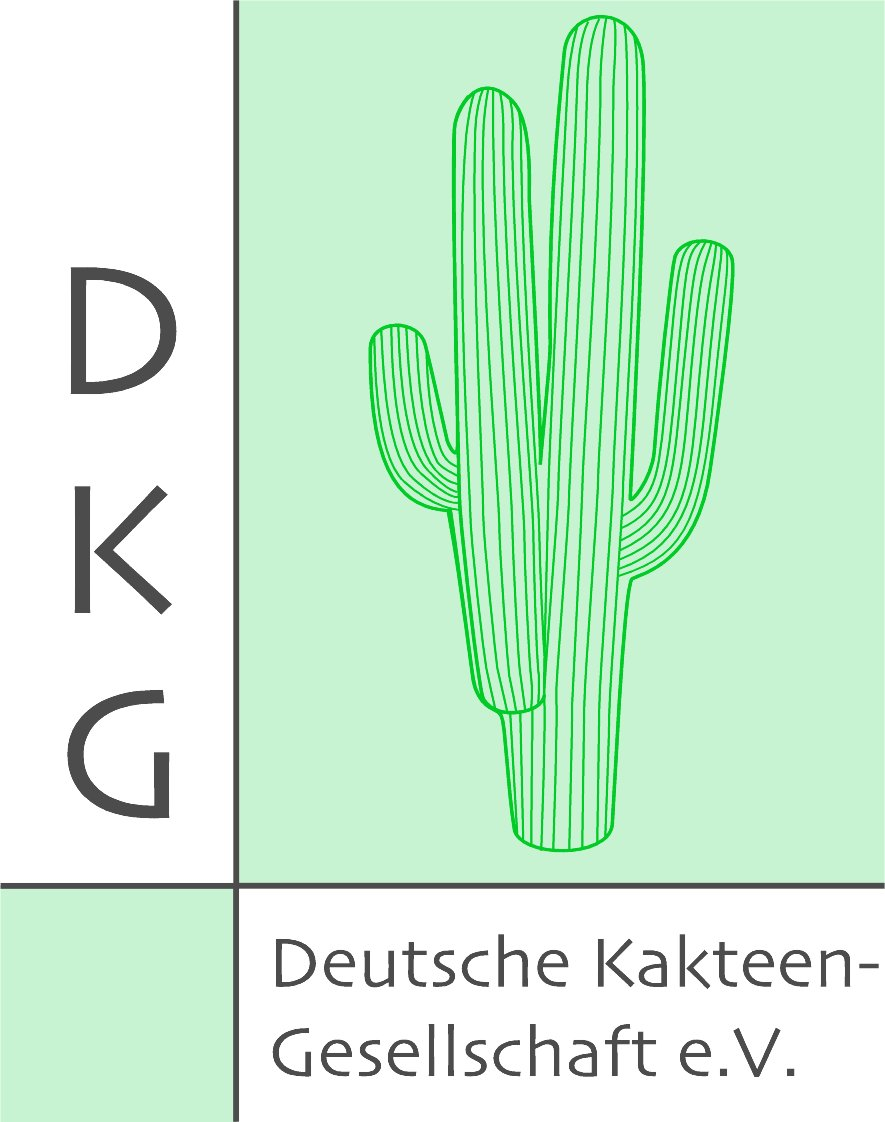 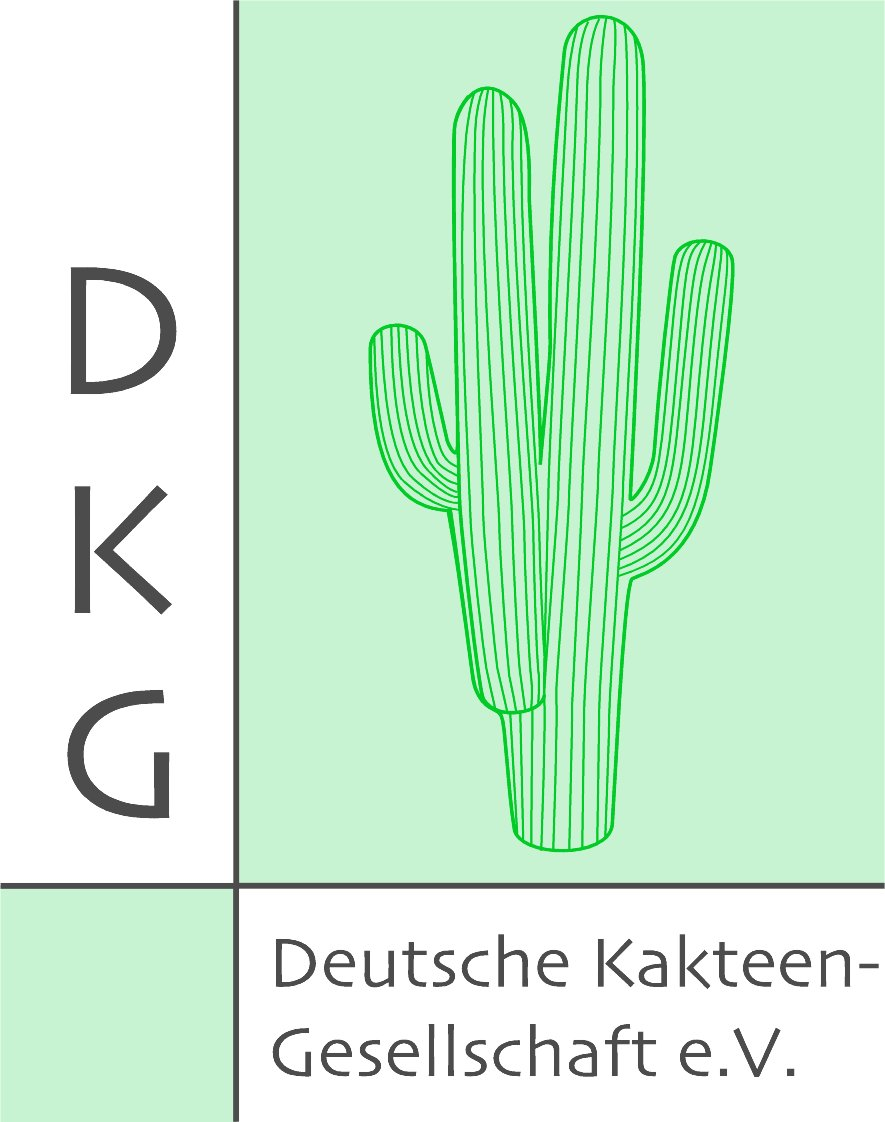 Mandy Grätz53179 BonnTel.: 0228 2076605Cay Kruse24241 Blumenthal04347 9090402Belegexemplar bitte an:Mandy GrätzGiselherstr. 853179 BonnMail:	medienbeauftragter@dkg.euInternet: 	www.dkg.euWir sind auch bei Facebook. Jetzt klicken und Fan werden.
http://www.facebook.com/pages/DKG-Die-Deutsche-Kakteen-Gesellschaft-eV/390400808763 